Publicado en Madrid el 10/09/2015 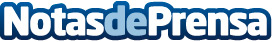 VOTING AID, la app electoral líder para medios de comunicación llega a EspañaUtilizada en más de 100 procesos electorales en 6 países diferentes. Una herramienta online clave para la obtención de tendencias, intenciones de voto y predicción de resultadosDatos de contacto:Miriam Meneseswww.agencydreambig.com615427571Nota de prensa publicada en: https://www.notasdeprensa.es/voting-aid-la-app-electoral-lider-para-medios Categorias: Nacional Derecho Comunicación Sociedad Televisión y Radio E-Commerce Software Dispositivos móviles http://www.notasdeprensa.es